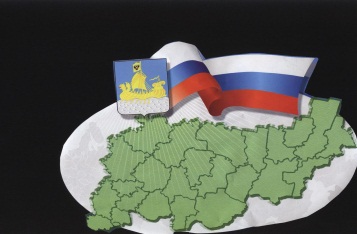                                                           ИНФОРМАЦИОННЫЙ БЮЛЛЕТЕНЬСодержаниеПостановление от 29.10.2020 № 43 «Об основных направлениях бюджетной и налоговой политики Сандогорского сельского поселения Костромского муниципального района Костромской области на 2021 год и на плановый период 2022 и 2023 годов»………………………………………………………………………………1*****АДМИНИСТРАЦИЯ САНДОГОРСКОГО СЕЛЬСКОГО ПОСЕЛЕНИЯКОСТРОМСКОГО МУНИЦИПАЛЬНОГО РАЙОНА КОСТРОМСКОЙ ОБЛАСТИПОСТАНОВЛЕНИЕот 29 октября 2020 года  № 43                                                       с.СандогораОб основных направлениях бюджетнойи налоговой политики Сандогорского сельского поселения Костромского муниципального района Костромской области на 2021 год и на плановый период2022 и 2023 годов	В целях разработки проекта бюджета Сандогорского сельского поселения Костромского муниципального района Костромской области на 2021 год и на плановый период 2022 и 2023 годов, в соответствии с требованиями пункта 2 статьи 172 Бюджетного кодекса Российской Федерации, администрация Сандогорского сельского поселения Костромского муниципального района Костромской области ПОСТАНОВЛЯЕТ:1. Утвердить «Основные направления бюджетной и налоговой политики Сандогорского сельского поселения Костромского муниципального района Костромской области на 2021 год и на плановый период 2022 и 2023 годов» (Приложение).2. Администрации Сандогорского сельского поселения при разработке проекта местного бюджета на 2021 год и на плановый период 2022 и 2023 годов обеспечить соблюдение основных направлений бюджетной и налоговой политики Сандогорского сельского поселения на 2021 год и на плановый период 2022 и 2023 годов.3. Настоящее постановление вступает в силу с момента опубликования в информационном бюллетене «Депутатский вестник».4. Контроль за исполнением настоящего постановления оставляю за собой.Глава Сандогорского сельского поселения                               А.А. НургазизовПриложениек Постановлению администрацииСандогорского сельского поселенияот 29.10.2020 г. № 43Основные направления бюджетной и налоговой политики Сандогорского сельского поселения Костромского муниципального района Костромской области на 2021 год и на плановый период 2022 и 2023 годов	Качественное исполнение полномочий поселением осуществляется на взаимодействии всех бюджетных учреждений. Инструментом для этого является бюджет. Разработка проекта бюджета в поселении основывается на основных направлениях бюджетной и налоговой политики Сандогорского сельского поселения на очередной 2021 год и на плановый период 2022-2023 годов, которые подготовлены в соответствии с требованиями Бюджетного и Налогового кодексов Российской Федерации, нормативных и правовых актов Правительства РФ, Костромской области.Базовым принципом бюджетной и налоговой политики является обеспечение долгосрочной сбалансированности бюджета сельского поселения. Основная цель бюджетной и налоговой политики Сандогорского сельского поселения – повышение доходной части бюджета поселения за счет налоговых поступлений, решение текущих задач и задач развития в области социально-экономического развития Сандогорского сельского поселения наиболее эффективным способом.I. Основные направления бюджетной и налоговой политики в области доходов бюджета на 2021-2023 годыБюджетная и налоговая политика Сандогорского сельского поселения выстраивается с учётом изменений федерального законодательства, направленных на противодействие негативным эффектам финансово-экономического кризиса и создание условий для восстановления положительных темпов экономического роста.Прежде всего, необходимо продолжить работу по расширению налоговой базы за счет привлечения инвестиций и развития экономики поселения. Обеспечение благоприятных условий для реализации долгосрочных инвестиционных и инновационных проектов должны стать приоритетным направлением деятельности Администрации поселения.Следует обратить внимание на меры по сокращению задолженности по налогам и сборам в местный бюджет. Работу с должниками бюджета необходимо проводить также более активно.Отсутствие взаимодействия между кадастровой палатой, поселениями и налоговой службой не позволяет своевременно воздействовать на процесс формирования налогооблагаемой базы.Основная политика Сандогорского сельского поселения это увеличение налогооблагаемой базы путем выявления неплательщиков, воздействия на жителей, которые умышленно не оформляют имущество, поддержка предпринимателей, ЛПХ и КФХ с целью увеличения их доходной базы и соответственно налогов. Повышение результативности деятельности администрации поселения по ликвидации задолженности юридических лиц по платежам в бюджет поселения, сотрудничество с налоговыми органами и службой судебных приставов с целью обеспечения своевременного поступления платежей в бюджет поселения, своевременного принятия мер реагирования к налогоплательщикам, имеющим задолженность перед бюджетом Сандогорского сельского поселения.II. Основные направления бюджетной и налоговой политики в области расходов бюджета на 2021-2023 годыС учетом сложившихся условий в стране и регионе политика поселения в области расходов на 2021-2023 годы будет направлена на экономное расходование средств. Важнейшая задача, которая стоит перед поселением – это добиться сбалансированности бюджета. Основными задачами бюджетной политики в области расходов бюджета в 2021-2023 гг. должны стать:- повышение эффективности бюджетных расходов;- сокращение обязательств, требующих необоснованных и малоэффективных бюджетных расходов, отмена не обеспеченных достаточным уровнем финансирования расходных обязательств;- повышение ответственности главных распорядителей бюджетных средств по обязательствам, принимаемым бюджетными организациями; снижение просроченной кредиторской задолженности;- усиление предварительного контроля за целевым использованием бюджетных средств в рамках казначейского исполнения бюджета;- совершенствование механизма муниципальных закупок, направленное на рациональное использование бюджетных средств, обеспечение в полном объеме выполнения требований федерального и регионального законодательства и нормативных правовых актов органов местного самоуправления о закупках для муниципальных нужд;- повышение доступности и качества муниципальных услуг, оказываемых муниципальными учреждениями.III. Политика в сфере межбюджетных отношенийБюджетная политика в сфере межбюджетных отношений в 2021-2023 годах будет сосредоточена на решении следующих задач:-	 обеспечение финансовой стабильности местного бюджета, в том числе путем наращивания собственное доходной базы местного бюджета с целью эффективно и качественно выполнять свои обязательства перед населением;- обеспечение эффективности использования межбюджетных трансфертов, предоставленных из федерального и регионального бюджетов с целью увеличения в дальнейшем объема привлекаемых средств;-	рациональное и целевое освоение полученных субсидий и субвенций на выполнение принятых расходных обязательств;- соблюдение критериев отбора муниципальных образований при участии в распределении стимулирующих дотаций и субсидий из областного бюджета.Бюллетень выходит                                                                            № 30  от  29 октября 2020 годас 1 июля 2006 годаУчредитель: Совет депутатов Сандогорского сельского поселенияКостромского муниципального района Костромской области.                           Тираж  5 экз.  Адрес издательства:Костромская область,Костромской район, с. Сандогора,ул. Молодежная д.7Контактный телефон(4942) 494-300Ответственный за выпускС.Н.Рабцевич